АДМИНИСТРАЦИЯ МУНИЦИПАЛЬНОГО РАЙОНА«ОЛОВЯННИНСКИЙ РАЙОН»П О С Т А Н О В Л Е Н И Епос.  Оловянная« 20 »  февраля   2023  года 							 №  43Об определении границ территорий, прилегающих к зданиям, строениям, сооружениям, помещениям, на которых не допускается розничная продажа алкогольной продукции и розничная продажа алкогольной продукции при оказании услуг общественного питания, на территории муниципального района «Оловяннинский район»В соответствии с пунктом 8 статьи 16 Федерального закона 
от 22 ноября 1995 года № 171-ФЗ «О государственном регулировании производства и оборота этилового спирта, алкогольной и спиртосодержащей продукции и об ограничении потребления (распития) алкогольной продукции», Постановлением Правительства РФ от 23 декабря 2020 года № 2020 
« Об утверждении правил определения органами местного самоуправления границ прилегающих территорий, на которых не допускается розничная продажа  алкогольной продукции и розничная продажа  алкогольной продукции  при оказании услуг общественного питания», Законом Забайкальского края 
от 26 декабря 2011 года № 616-ЗЗК «Об отдельных вопросах реализации Федерального закона «О государственном регулировании производства 
и оборота этилового спирта, алкогольной и спиртосодержащей продукции 
и об ограничении потребления (распития) алкогольной продукции» 
на территории Забайкальского края», руководствуясь ст. 25 Устава муниципального района «Оловяннинский район», администрация муниципального района «Оловяннинский район» п о с т а н о в л я е т:1. Определить границы территорий, прилегающих к зданиям, строениям, сооружениям, помещениям, на которых не допускается розничная продажа алкогольной продукции и розничная продажа алкогольной продукции при оказании услуг общественного питания на территории муниципального района «Оловяннинский район»:городские поселения, сельские поселения района -100 метров, 
к прилегающим границам следующих объектов:1.1 к зданиям, строениям, сооружениям, помещениям, находящимся 
во владении и (или) пользовании образовательных организаций 
(за исключением организаций дополнительного образования, организаций дополнительного профессионального образования);1.2 к зданиям, строениям, сооружениям, помещениям, находящимся 
во владении и (или) пользовании организаций, осуществляющих обучение несовершеннолетних;1.3 к зданиям, строениям, сооружениям, помещениям, находящимся 
во владении и (или) пользовании юридических лиц независимо 
от организационно-правовой формы и индивидуальных предпринимателей, осуществляющих в качестве основного (уставного) вида деятельности медицинскую деятельность или осуществляющих медицинскую деятельность наряду с основной (уставной) деятельностью на основании лицензии, выданной в порядке, установленном законодательством Российской Федерации, 
за исключением видов медицинской деятельности по перечню, утвержденному Правительством Российской Федерации;1.4 к зданиям, строениям, сооружениям, помещениям, находящихся 
во владении, распоряжении и (или) пользовании юридических лиц независимо от организационно-правовой формы и индивидуальных предпринимателей, осуществляющих деятельность в области культуры;1.5 к спортивным сооружениям, которые являются объектами недвижимости и права, на которые зарегистрированы в установленном порядке;1.6 к боевым позициям войск, полигонам, узлам связи, в расположении воинских частей, к специальным технологическим комплексам, к зданиям 
и сооружениям, предназначенным для управления войсками, к размещению 
и хранению военной техники, военного имущества и оборудования, испытания вооружения, а также к зданиям и сооружениям производственных и научно-исследовательских организаций Вооруженных Сил Российской Федерации, 
к другим войскам, воинским формированиям и органам, обеспечивающим оборону и безопасность Российской Федерации;1.7 к вокзалам, аэропортам;1.8 к местам нахождения источников повышенной опасности, определяемым органами государственной власти субъектов Российской Федерации в порядке, установленном Правительством Российской Федерации;1.9 к зонам рекреационного назначения (в границах территорий, занятых городскими лесами, скверами, парками, городскими садами, прудами, озерами, водохранилищами, пляжами, а также в границах иных территорий, используемых или предназначенных для отдыха, туризма, занятий физической культурой и спортом);2. В настоящем Постановлении используются следующие понятия:2.1 «образовательная организация» - организация, определенная 
в соответствии с Федеральным законом Российской Федерации от 29 декабря 2012 года № 273-ФЗ «Об образовании в Российской Федерации»;2.2 «организация, осуществляющая обучение несовершеннолетних» 
- юридическое лицо, индивидуальный предприниматель, осуществляющие 
на основании лицензии на ряду с основной деятельностью образовательную деятельность в отношении несовершеннолетних в качестве дополнительного вида деятельности»;2.3 «обособленная территория» - территория, границы которой обозначены ограждением (объектами искусственного происхождения), прилегающая к зданиям, строениям, сооружениям, помещениям, в которых расположены организации и (или) объекты, указанные в пункте 1 настоящего постановления;2.4 «торговый объект» - торговый объект, осуществляющий 
или предполагаемый для осуществления розничной продажи алкогольной продукции или розничной продажи алкогольной продукции при оказании услуг общественного питания;3. Территория, прилегающая к зданиям, строениям, сооружениям, помещениям, в которых расположены организации и (или) объекты, указанные в пункте 1 настоящего  постановления  (далее - прилегающая территория), включает обособленную территорию (при наличии таковой), а также территорию, определяемую с учетом конкретных особенностей местности 
и застройки, примыкающую к границам обособленной территории либо непосредственно к зданиям, строениям, сооружениям, помещениям и местам, указанным в пункте 1 настоящего  постановления  (далее - дополнительная территория).4. Способ расчета расстояния границ прилегающих территорий 
к организациям и (или) объектам, указанных в пункте 1 настоящего Постановления, измеряется по прямой линии вне зависимости от наличия преград (кратчайшее расстояние по прямой) в радиусе окружности 100 метров:- при наличии обособленной территории – от границ обособленной территории до границ стационарного торгового объекта;- при отсутствии обособленной территории – от границ здания до границ стационарного торгового объект.5. размещение организаций, указанных в пункте 1 настоящего Постановления, и торговых объектов в одном здании, в случае наличия нескольких входов-выходов, через которые можно пройти в указанные помещения, не допускается.6. Утвердить перечень организаций и объектов, расположенных 
на территории муниципального района «Оловяннинский район, на прилегающих территориях к которым не допускается розничная продажа алкогольной продукции и розничная продажа алкогольной продукции при оказании услуг общественного питания согласно приложению № 1 к настоящему постановлению.7. Перечень мест нахождения источников повышенной опасности 
на территории муниципального района «Оловяннинский район», согласно приложению № 2 к настоящему постановлению.8. Утвердить схемы границ прилегающих территорий, согласно приложению № 3 к настоящему постановлению.9. Настоящее постановление размесить на официальном сайте администрации муниципального района «Оловяннинский район» 
в информационно - телекоммуникационной сети «Интернет», по адресу: https://olovyan.75.ru/, опубликовать в печатном  издании   « Аргументы и факты – Забайкалье».10. Постановление администрации муниципального района 
«Оловяннинский район» от 08 июня 2020  года № 144  «Об определении границ территорий, прилегающих к зданиям, строениям, сооружениям, помещениям, на которых не допускается розничная продажа алкогольной продукции 
и розничная продажа алкогольной продукции при оказании услуг общественного питания, на территории муниципального района « Оловяннинский район», от 20 апреля 2022 года № 128 « О внесении изменений в приложение 
№ 1 к постановлению № 144 от 08 июня 2020 года «Об определении границ территорий, прилегающих к зданиям, строениям, сооружениям, помещениям, на которых не допускается розничная продажа алкогольной продукции 
и розничная продажа алкогольной продукции при оказании услуг общественного питания, на территории муниципального района « Оловяннинский район» считать утратившими силу .        11.Контроль за исполнением настоящего постановления возложить 
на заместителя главы   муниципального района «Оловяннинский район» по финансам и экономике.  Врио главы муниципального района  «Оловяннинский район»                                                           Е.В. ВасильеваПриложение № 1к постановлению администрациимуниципального района «Оловяннинский район»                                                        от «  20  »   февраля               2023   года   № 43   Перечень организаций и объектов, расположенных на территории муниципального района «Оловяннинский район,  на прилегающих территориях к которым не допускается розничная продажа алкогольной продукции и розничная продажа алкогольной продукции при оказании услуг общественного питания                                                                                                    Приложение № 2к постановлению администрации                                     муниципального района « Оловяннинский район»  от 20  февраля  2023 года №  43  Перечень мест нахождения источников повышенной опасности  на территории муниципального района « Оловяннинский район».                                                                                                                                                                                    Приложение № 3к постановлению администрации                                                                                                                  муниципального района « Оловяннинский район»  от 20   февраля 2023 года   № 43СХЕМЫграниц прилегающих территорий, на которых не допускается розничная продажа алкогольной продукции и розничная продажа алкогольной продукции при оказании услуг общественного питания, на территории  муниципального района « Оловяннинский район»:городского поселения «Ясногорское»»МБДОУ детский сад «Светлячок»п. Ясногорск мкр. Солнечный 2                                                                                                                                                     Схема №1МБОУ «Ясногорская СОШ»п. Ясногорск мкр. Советский, 4                                                                                                           Схема №2	164м                    167 м317мМБДОУ детский сад «Карусель» мкр. Советский 6МБДОУ детский сад «Карусель» мкр. Советский 6Схема №397м	70мМБУК«Ясногорский КДЦ» ул. Строителей, 10	Схема №4ГУЗ    «Оловяннинская ЦРБ» пер. Больничный, 7	Схема №5                Железнодорожный вокзал «ОАО РЖД»                                                                              Схема № 6                                                                  483м	464м.495м.	552м.                                         МБУДО «Ясногорский учебно-спортивный центр».                                          Схема № 7	572м.                   Спортивная площадка ул. Строителей, 4                                                                                               Схема № 8                                              182 м.	                  178 м.	  172м.Хоккейная  коробка,                                   Схема № 9	183м.	189м.	133м.                          Общество с ограниченной ответственностью "Аран".                                              Схема № 10159 м.              102мФизкультурно- оздоровительные комплекс «ФОК» мкр. Луговой, д.1 Схема № 11ГУСО Комплексный центр социального обслуживания населения « ГУСО КЦСОН»ул. Ононская, 18Схема № 12СХЕМЫграниц прилегающих территорий, на которых не допускается розничная продажа алкогольной продукции и розничная продажа алкогольной продукции при оказании услуг общественного питания, на территории городского поселения «Оловяннинское»СХЕМА № 1границ прилегающих территорий	35	30а	37Ул.Советская	   47	ул.Московская           Жилые дома	      49ул.СоветскаяУсловные обозначения:                       граница прилегающей территории;● основной вход на прилегающую территорию;Расстояние от границ территории МДОУ детский сад «Солнышко»до магазина  ул.Московская д.44 = 173м.;до магазина  	ул.Московска д.35= 146м.;до магазина   ул.Московская д.30а= 138м.                                                                                                  Магазин ул.Московская 44СХЕМА № 2границ прилегающих территорий	Ул.Станционная		Магазин «Копеечка»   26     магазин                     	ул.Невская 2а                                                        Расстояние  от магазина «Копеечка» ул.Невская 2а                                                        до входа на территорию МДОУ детский сад «Капелька» ул.Невская 2 = 79 м.Расстояние  от магазинаул.Станционная 26 пом.1до входа на территориюМДОУ детский сад «Капелька»ул.Невская 2 = 80 м.						            ул.Невская				               Ул.ЖележнодорожнаяУсловные обозначения:                       граница прилегающей территории;                                                              	                                                                  ● основной вход на прилегающую                                                                                                                                                                   территорию;                                           магазин «Тройка»   Расстояние от магазина ул.Невская 6а до входа на территорию МДОУ детский сад «Капелька» ул.Невская 2 =117 м.                                	СХЕМА № 3границ прилегающих территорий                                                                                  Магазин ИП Мыльников	                                2А Расстояние от магазина ул. Машиностроительная 2а до входа на территорию МДОУ детский сад «Теремок» = 97 м.           						Ул. Машиностроительная 1					Условные обозначения:                       граница прилегающей территории;                                                                                                                     	● основной вход на прилегающую                                                                                                                                                                   территорию;СХЕМА № 4границ прилегающих территорий                                      	                                                                                                                           жилые дома                                                              		      ул.Клубная             		МБУМММ                                                                                                                                                                     жилой дом	ул.Станционная 11	ул.Станционная 16	Условные обозначения:                       граница прилегающей территории;                                                                                                                     	● основной вход на прилегающую                                                                                                                                                                   территорию;	ул.Станционная	 17Расстояние от магазина ул. Станционная 17до входа на территорию МБУ ДО «Оловяннинский районный дом творчества «Палитра»                                                                                              ул.Станционная 11 = 115 м.                                                                                                     СХЕМА № 5границ прилегающих территорий                                                              		                                 жилые дома		ул.Клубная             		МБУМММ	жилой дом	    ул.Станционная 11                                                                                                                             ул.Станционная 16Условные обозначения:                       граница прилегающей территории;                                                                                                                     	● основной вход на прилегающую                                                                                                                   Ул.Станционная                      территорию;Расстояние от магазина ул. Станционная 17  до входа на территорию МБОУ «Оловяннинский средняя школа №235»                                                                                           ул.Станционная 11 = 115 м.                                                                                                     	                                          17СХЕМА № 6границ прилегающих территорий		Пер.Тихий 2            		МБУМММ			Пер                                                                                                                                   пер.Тихий		                    ул.Московская 83ул.Московская 81Условные обозначения:                       граница прилегающей территории;                                                                                                                     	● основной вход на прилегающую                                                                                                                                                                   территорию;СХЕМА № 7границ прилегающих территорий            		МБУМММ			Пер                                                                                                                    пер. Тихий                                          ул.Московская 81	ул.Московская	                                                                                                     	Условные обозначения:                       граница прилегающей территории;                                                                                                                     	● основной вход на прилегающую                                                                                                                                                                   территорию;СХЕМА № 8прилегающих территорий	21	19                                                                                                   ул.Московская 	ул.Московская	                    Магазин «Турон»	                                                                                                                                                                                                                                                    Условные обозначения:                       граница прилегающей территории;                                                                                                                     	● основной вход на прилегающую            	территориюРасстояние от входа в  МБУК «Оловяннинская межпоселенческая центральная библиотека» до ближайшего кафе ул.Московская 19                                                                                                                                                    = 13 метров           	СХЕМА № 9прилегающих территорий                                 Ул.Лазо 17 в                        				Ул.Лазо			                    Ул.Лазо 17 а (Адм.здание)                                                                         Условные обозначения:                       граница прилегающей территории;                                                                                                                     	● основной вход на прилегающую                                                                                                                                                                   территорию;СХЕМА № 10прилегающих территорий                                                         ул.Смоленская 12                    магазин                                                                 ул.Смоленская                        		ул.Северная	   ул.Лазо       			ул.Якимова                                            ул.Лазо 17 Б		Ул.Больничная                                                                                                                                           Условные обозначения:                       граница прилегающей территории;                                                                                                                     	● основной вход на прилегающую                                                                                                                                                                   территорию;Расстояние от входа на территорию ГУЗ Оловяннинская участковая больница» до ближайшего магазина ул.Смоленская 12 =51 м.           	ул.ЛазоСХЕМА № 11прилегающих территорийЖД пути                                Адм.здание                                Адм.здание		                                                                                   	                    ул.Станционная 17	                                                                                                                       магазин	ул.Вокзальная 6	                                                                                                                                           Условные обозначения:                       граница прилегающей территории;                                                                                                                     	● основной вход на прилегающую                                                                                                                                                                   территорию;Расстояние от входа на прилегающую территорию ж/д вокзала до ближайшего магазина ул.Станционная  17  = 28 м.  СХЕМА № 12прилегающих территорий                                                                                              ул.Московская                                  жилые дома		                                                                                                                                                                     магазин «Багира»	жилые дома		             ул.Октябрьская                                                     ул.Октябрьская                                                                                                                                           Условные обозначения:                       граница прилегающей территории;                                                                                                                     	● основной вход на прилегающую                                                ул.Комсомольская                                                                                      территорию;Расстояние от входа на прилегающую территорию МБУК «Оловяннинский Межпоселенческий Методический и досуговый центр»                          ул.Октябрьская 8 до входа в магазин ул.Московская 30А      =100 м.	СХЕМА № 13прилегающих территорий			трибуна                                         	Ул.Спортивная 4 сооружение 1										жилой дом									Ул.Спортивная 2 ул.Спортивная	                                                                                                                                           Условные обозначения:                       граница прилегающей территории;                                                                                                                     	● основной вход на прилегающую                                                                                                                                                                      территорию;СХЕМА № 14прилегающих территорий					Парк 	                      ул.Невская			         ул.Невская 4, сооружение 1	              ул.Невская 2а		                                          Магазин «Копеечка»Условные обозначения:                       граница прилегающей территории;                                                                                                                                 	● основной вход на прилегающую                                                                                                                                                                   территорию;СХЕМА № 15прилегающих территорий	Ул.Машиностроительная д.7,                                                                                                                                                                                   сооружение 1Ул.Машиностроительная 7                       Ул.МашиностроительнаяРасстояние от входа территорию хоккейной коробки ул.Машиностроительная 7 сооружение 1 до входа в магазин ул.Машиностроительная 7      =137 м.                                                                                                                                                                           Схема № 1СХЕМЫграниц прилегающих территорий, на которых не допускается розничная продажа алкогольной продукции и розничная продажа алкогольной продукции при оказании услуг общественного питания, на территории городского поселения «Золотореченское»150 м                                                                    СХЕМЫ                                                                                                 Схема № 1   границ прилегающих территорий, на которых не допускается розничная продажа алкогольной продукции и розничная продажа алкогольной продукции при оказании услуг общественного питания, на территории городского поселения «Калангуйское»	Ул. Стахановская	30 метров                                       Ул. Ведерникова	Средняя школа	Начальная школа                                              Ул. Костюкова                                                   Ул. Красноармейская                                                                                   СХЕМЫ                                                                                                               Схема № 1   границ прилегающих территорий, на которых не допускается розничная продажа алкогольной продукции и розничная продажа алкогольной продукции при оказании услуг общественного питания, на территории сельского поселения «Булумское»                                      Ул. Управленческая                                                                                                                          СХЕМЫ                                                                              Схема № 1   границ прилегающих территорий, на которых не допускается розничная продажа алкогольной продукции и розничная продажа алкогольной продукции при оказании услуг общественного питания, на территории сельского поселения «Бурулятуйское»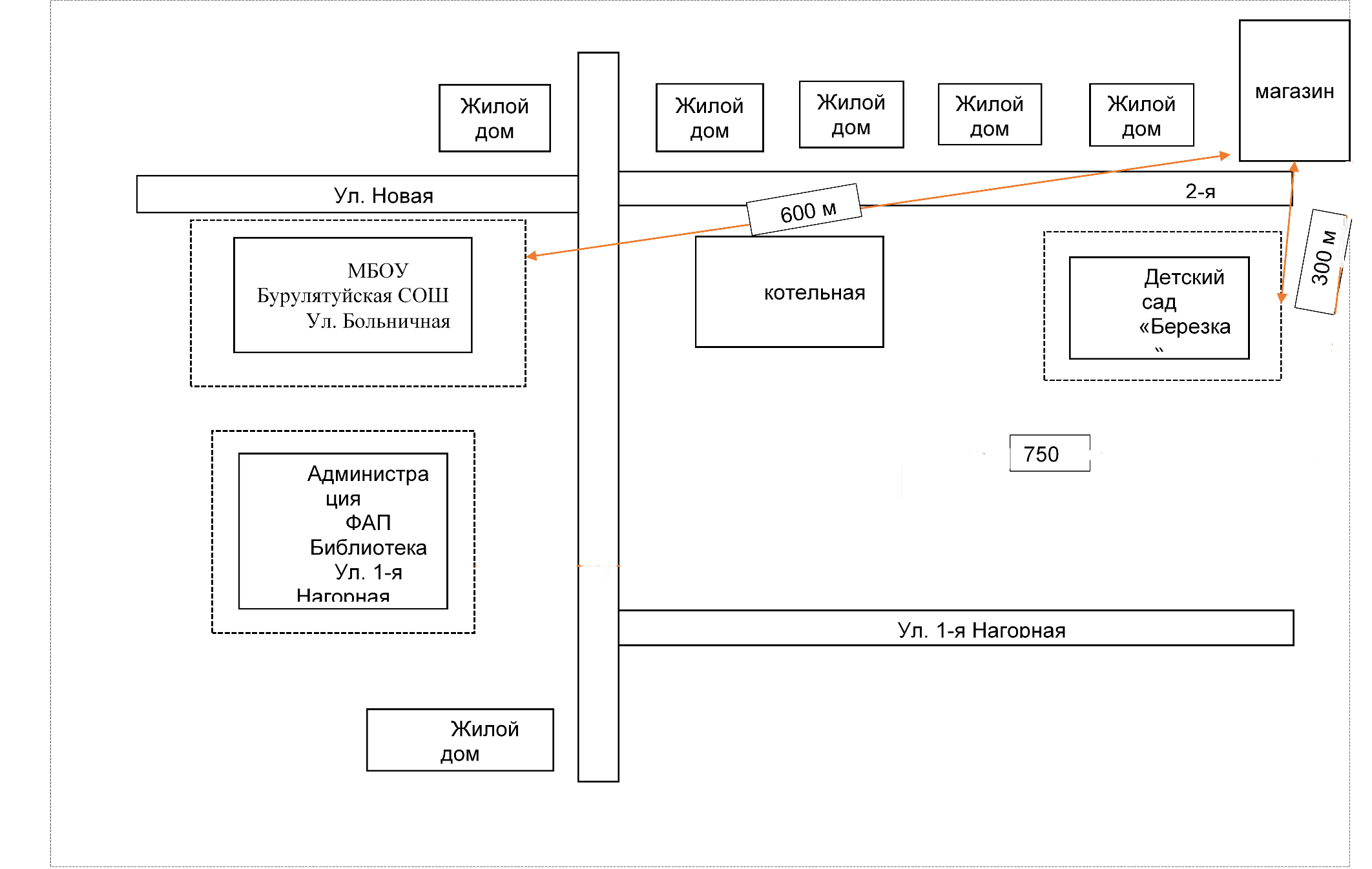 Схема № 1   Схемы границ прилегающих территорий к организациям и объектам на территории сельского поселения «Единенское», на прилегающих территориях к которым не допускается розничная продажа алкогольной продукции      Ул. ЛенинаСхема № 1   Схемы границ прилегающих территорий к организациям и объектам на территории сельского поселения « Мирнинское », на прилегающих территориях к которым не допускается розничная продажа алкогольной продукцииСхема № 1   Схема границ прилегающих территорий к организациям и объектам на территории сельского поселения «Ононское», на прилегающих территориях к которым не допускается розничная продажа алкогольной продукции                                                                                                        Схемы                                                                                                   Схема №1                                                                                              границ прилегающих территорий к организациям и объектам на территории сельского поселения «Степнинское», на прилегающих территориях к которым не допускается розничная продажа алкогольной продукции140 м.	110 м.	173 м.Схема  № 1СХЕМЫграниц прилегающих территорий, на которых не допускается розничная продажа алкогольной продукции и розничная продажа алкогольной продукции при оказании услуг общественного питания, на территории сельского поселения «Улятуйское» муниципального района «Оловяннинский район»	Ул.Совхозная	400	400	500	600								                                    Условные обозначения:граница прилегающей территории;                                                                                                                                  ● основной вход на прилегающую территорию;Схема  № 2СХЕМА № 2 с. Аренда	350	550                                                                                                                                                                       Условные обозначения:                          граница прилегающей территории;● основной вход на прилегающую территорию;                  Схема № 1Схемы границ прилегающих территорий к организациям и объектам   на территории сельского поселения«Хара-Быркинское», на прилегающих территориях к которым не допускается розничная продажа алкогольной продукции                                                                                                                Ул. Молодежная                                                                                                    Ул. Мира                                                                                   Ул. СоветскаяСхема № 2                                                 Ул. Советская                                                  Ул. Юбилейная                                                                       Схема № 2Схемы границ прилегающих территорий к организациям и объектам на территории сельского поселения  «Тургинское», на прилегающих территориях к которым не допускается розничная продажа алкогольной продукции        	                                                    Ул. ОктябрьскаяСхема № 1Схема  границ прилегающих территорий к организациям и объектам на территории сельского поселения «Улан-Цацыкское», на прилегающих территориях к которым не допускается розничная продажа алкогольной продукции_улица ______Центральная_______________________________________________________________________________________________________улица  __Школьная_______________________________________Схема № 1Схема  границ прилегающих территорий к организациям и объектам на территории сельского поселения «Уртуйское», на прилегающих территориях к которым не допускается розничная продажа алкогольной продукции                                                                                                                     Ул. МолодёжнаяУл. Пионерская	250м                                   Магазин	           300 м.              300 м.                                                                                              Ул. Линейная                                                                                                        250 м.Схема № 1Схема  границ прилегающих территорий к организациям и объектам на территории сельского поселения «Долгокычинское», на прилегающих территориях к которым не допускается розничная продажа алкогольной продукцииСхема № 2	200 м	    	д.36Схема № 1Схема  границ прилегающих территорий к организациям и объектам на территории сельского поселения «Хада- Булакское», на прилегающих территориях к которым не допускается розничная продажа алкогольной продукции	350 мУл. Гражданская______________________________________________	600 м Железная дорога- - - - -- - - - - - - - - - - - - - - - - - - - - - - - - - - - - - - - - - - - - - - - - - - - - - - - - - - - - - - - -Центральная Федеральная трасса_______________________________________________________________________	Ул. Советская        600 м		500 м	500 м                                   Ул. Центральная                                                                                                               Схема 1Схема границ прилегающих территорий к организациям и объектам на территории сельского поселения «Безреченское», на прилегающих территориях к которым не допускается розничная продажа алкогольной продукции	1 км	1 км	Ул. Центральная	ул. ШоссейнаяСхема 2Ул. Вокзальная	10 мСхема 1Схема  границ прилегающих территорий к организациям и объектам на территории сельского поселения «Яснинское», на прилегающих территориях к которым не допускается розничная продажа алкогольной продукцииДо дет. Сада «Малыш»		                                         115 м	120 мОбособленная территория обозначенаДекоративным ограждениемСхема 2«Центр культуры и библиотечного обслуживания» Ул. Ленина д.24                                                                                    200 м 0	15 м	1 м140 м	                     9паввмававвввввва м890888  99999		100 м	60 м	70 мОбособленная территория, Схема 3                                            133 мСхема 4                                                                         пер. Солнечный	Яснинское подразделение  ГУЗ                          «Оловяннинской ЦРБ»	магазин156 мN  п/пНаименование учреждения, организацииАдрес местонахожденияГородское поселение « Ясногорское»Городское поселение « Ясногорское»Городское поселение « Ясногорское» Дошкольные  учреждения Дошкольные  учреждения Дошкольные  учреждения1.МБДОУ  ЦРР детский сад «Алёнушка»674520 Забайкальский край, Оловяннинский район пгт Ясногорск, мкр. Советский 5 2.МБДОУ детский сад «Светлячок»674520 Забайкальский край, Оловяннинский район пгт . Ясногорск мкр. Солнечный 23.МДОУ «детский сад  « Карусель»674520 Забайкальский край, Оловяннинский район пгт. Ясногорск, мкр. Советский 6Образовательные организацииОбразовательные организацииОбразовательные организации4.МБОУ Ясногорская СОШ674520 Забайкальский край, Оловяннинский район пгт. Ясногорск мкр. Советский 4Объекты здравоохраненияОбъекты здравоохраненияОбъекты здравоохранения5.ГУЗ   «Оловяннинская ЦРБ»674520 Забайкальский край, Оловяннинский район пгт. Ясногорск пер. Больничный 76Государственное  учреждение социального обслуживания "Комплексный центр социального обслуживания населения "Ясногорский" Забайкальского края674520 Забайкальский край, Оловяннинский район пгт  Ясногорск, ул. Ононская, 18 7.Государственное  учреждение социального обслуживания "Комплексный центр социального обслуживания населения "Ясногорский" Забайкальского края674520 Забайкальский край, Оловяннинский район пгт  Ясногорск,  ул. Мира, д. 13Объекты  ж.д.  транспортаОбъекты  ж.д.  транспортаОбъекты  ж.д.  транспорта8.Ж/д станция674520 Забайкальский край, Оловяннинский район пгт. Ясногорск ул. Железнодорожная 129.Общество с ограниченной ответственностью "Аран"674520 Забайкальский край, Оловяннинский район пгт. Ясногорск, ул. Энергетиков, дом 5, пом. 10Культурно-спортивные объектыКультурно-спортивные объектыКультурно-спортивные объекты10.МБУК «Ясногорский культурно - досуговый центр»674520 Забайкальский край, Оловяннинский район пгт. Ясногорск ул. Строителей 1011.Стадион "Энергетик"674520 Забайкальский край, Оловяннинский район пгт. Ясногорск, мкр. Степной12Физкультурно  оздоровительный  комплекс « Харанорская ГРЭС»674520 Забайкальский край, Оловяннинский район пгт Ясногорск,   мкр 1 ( 10 метров на запад)13.Спортивная плошадка674520 Забайкальский край, Оловяннинский район пгт Ясногорск,  ул. Строителей14.Хоккейная коробка674520 Забайкальский край, Оловяннинский район пгт. Ясногорск ул. Молодежная, 10Городское поселение « Оловяннинское»Городское поселение « Оловяннинское»Городское поселение « Оловяннинское»Дошкольные учрежденияДошкольные учрежденияДошкольные учреждения   15                         МДОУ детский сад «Солнышко»674500 Забайкальский край, Оловяннинский район пгт Оловянная ул. Советская 74   16. МДОУ  «Детский сад «Капелька»674500 Забайкальский край, Оловяннинский район пгт . Оловянная ул. Невская 217.МДОУ Детский сад «Теремок»п. Оловянная, ул. Машиностроительная д. 1Образовательные учрежденияОбразовательные учрежденияОбразовательные учреждения18. МБОУ  школа № 1674500 Забайкальский край, Оловяннинский район пгт п. Оловянная ул. Московская 8319. МБОУ  школа № 235674500 Забайкальский край, Оловяннинский район пгт. Оловянная ул. Станционная 11Объекты здравоохраненияОбъекты здравоохранения20.Государственное учреждение здравоохранения "Оловяннинская центральная районная больница" "п. Оловянная674500 Забайкальский край , Оловяннинский район пгт. Оловянная ул. Лазо 17 «Б» Объекты  ж.д. транспорта  Объекты  ж.д. транспорта 21.Ж/д вокзал674500 Забайкальский край, Оловяннинский район пгт. Оловянная ул. Вокзальная 6Культурно – спортивные объектыКультурно – спортивные объектыКультурно – спортивные объекты22.МБУК «Оловяннинский Межпоселенческий Методический и Досуговый Центр»674500 Забайкальский край, Оловяннинский район пгт. Оловянная ул. Октябрьская 823.МБУК  «Оловяннинская  межпоселенческая центральная библиотека»674500 Забайкальский край, Оловяннинский район пгт. Оловянная, ул. Московская 1724. Детская школа искусств674500 Забайкальский край, Оловяннинский район пгт. Оловянная,  пер . Тихий 225. Парк 674500 Забайкальский край, Оловяннинский район пгт. Оловянная, ул. Невская 4, сооружение 126.Стадион674500 Забайкальский край, Оловяннинский район пгт Оловянная , ул. Спортивная 4, сооружение 1.27.Спортивный зал ( Филиал МБУ ДО « Ясногормкая детско – юношеская спортивная  школа» 674500 Забайкальский край, Оловяннинский район пгт Оловянная , .Оловянная, ул. Лазо 17в28.Хоккейная коробка674500 Забайкальский край, Оловяннинский район пгт Оловянная, ул. Машиностроительная 7, сооружение 1Городское поселение « Золотореченское»Городское поселение « Золотореченское»Городское поселение « Золотореченское»29.   МБОУ Золотореченская      СОШ674549 Забайкальский край, Оловяннинский район пгт. Золотореченск    квартал 4    30. Золотореченская  врачебная  амбулатория674549 Забайкальский край, Оловяннинский район пгт. Золотореченск,  квартал 4,д 931.Центр развития ребенка  детский сад « Сказка»674549 Забайкальский край, Оловяннинский район пгт. Золотореченск,  квартал 732.Хоккейная коробка674549 Забайкальский край, Оловяннинский район пгт . Золотореченск, 5 кварталГородское поселение « Калангуйское»Городское поселение « Калангуйское»Городское поселение « Калангуйское»   33. МБОУ Калангуйская СОШ674553 Забайкальский край, Оловяннинский район пгт. Калангуй,ул.Ведерникова 3934. Информационно досуговый центр  674553 Забайкальский край, Оловяннинский район пгт. п. Калангуй, ул.  Ведерникова 1035.участковая больница674553 Забайкальский край, Оловяннинский район пгт. п. Калангуй , ул. Костюкова 136. МБДОУ Детский сад « Белочка»674553 Забайкальский край, Оловяннинский район пгт. п. Калангуй, ул. Ведерникова 48  «г»Сельское поселение  «Безречненское»Сельское поселение  «Безречненское»Сельское поселение  «Безречненское»37.МБОУ « Безреченская ООШ»674517 Забайкальский край, Оловяннинский район ст.Безречная, ул Школьная, 1138. Вокзал674517 Забайкальский край, Оловяннинский район ст.Безречная, ул. Вокзальная 8 39. ФАП674517 Забайкальский край, Оловяннинский район ст. Безречная, ул. Базарная 12Сельское поселение  « Булумское»Сельское поселение  « Булумское»Сельское поселение  « Булумское»40.МБОУ» Булумская НОШ»674551 Забайкальский край, Оловяннинский район с.Булум, ул. Управленческая 141. ФАП674551 Забайкальский край, Оловяннинский район с. Булум, ул.Новая, 1042.Филиал НОШ ( Калангуйской СОШ)674551 Забайкальский край, Оловяннинский район, с. Антия ,ул. Центральная 19.43.Филиал ОММ и ДЦ   сельский дом культуры674551 Забайкальский край, Оловяннинский район с. Антия  ул. Управленческая 1444. Филиал  ОМЦБ  Библиотека674551 Забайкальский край, Оловяннинский район с. Антия  ул. Управленческая 1445.ФАП674551 Забайкальский край, Оловяннинский район с. Антия  ул. Управленческая 14Сельское поселение  « Бурулятуйское»Сельское поселение  « Бурулятуйское»Сельское поселение  « Бурулятуйское»46.МБОУ « Бурулятуйская СОШ»674535 Забайкальский край, Оловяннинский район  с. Бурулятуй.  ул. Нагорная  2447.  Структурное подразделение МБОУ « Бурулятуйской  СОШ» Детский сад 674535 Забайкальский край, Оловяннинский район  с. Бурулятуй. ул.   2 – я Больничная 7 А   48.Филиал ОММ и ДЦ   сельский дом культуры 674535 Забайкальский край, Оловяннинский район  с. Бурулятуй, ул Школьная д. 14.   49.ФАП674535 Забайкальский край, Оловяннинский район  с. Бурулятуй, ул. 1- я Нагорная д 25А     50.Филиал  ОМЦБ  Библиотека674535 Забайкальский край, Оловяннинский район  с. Бурулятуй, ул. Больничная 7  «А»51. ФАП 674535 Забайкальский край, Оловяннинский район  с. Победа, ул.Луговая, 14Сельское поселение  «  Долгокыченское»Сельское поселение  «  Долгокыченское»Сельское поселение  «  Долгокыченское»52.  Структурное подразделение МБОУ «Долгокычинской СОШ детский сад «Березка»674536 Забайкальский край, Оловяннинский район  с. Долгокыча  ул. Молодежная 253.МБОУ «Долгокычинская СОШ»674536 Забайкальский край, Оловяннинский район  с.Долгокыча ул...Молодежная 354.ФАП с. Долгокыча674536 Забайкальский край, Оловяннинский район  с. Долгокыча ул. Октябрьская 4255.Филиал ОММ и ДЦ   сельский дом культуры 674536 Забайкальский край, Оловяннинский район  с.Долгокыча ул. Молодежная 5  56.Филиал  ОМЦБ  Библиотека674536 Забайкальский край, Оловяннинский район  с. Долгокыча ул. Октябрьская 40                                             Сельское поселение  « Единенское »                                             Сельское поселение  « Единенское »                                             Сельское поселение  « Единенское »    57. Структурное подразделение « Единенской  СОШ» детский сад « Малыш»674532 Забайкальский край, Оловяннинский район  с. Единение, ул. Ленина 458.МБОУ « Единенская СОШ»674532 Забайкальский край, Оловяннинский район  с. Единение, у. Ленина 559. Интернат 674532 Забайкальский край, Оловяннинский район  . Единение, у. Ленина 460.Филиал ОММ и ДЦ сельский дом культуры 674532 Забайкальский край, Оловяннинский район  61.ФАП674532 Забайкальский край, Оловяннинский район  с. Единение, у. Ленина 1562.ООШ с. Верхний-Шаранай674532 Забайкальский край, Оловяннинский район  с.Верхний Шаранай, ул.Школьная,163. ФАП674532 Забайкальский край, Оловяннинский район  с. Верхний Шаранай, ул.Подгорная, 1464.ФАП674532 Забайкальский край, Оловяннинский район  с. Караксар, ул.Центральная, д.1365. Филиал НОШ  с Караксар( СОШ с. Единение)674532 Забайкальский край, Оловяннинский район  с. Караксар, ул.Центральная, д.1466.ФАП  674532 Забайкальский край, Оловяннинский район  с. Камкай, ул. Центральная д.15Сельское поселение  «  Мирнинское »Сельское поселение  «  Мирнинское »Сельское поселение  «  Мирнинское »67.МБОУ  « Мирнинская  СОШ674516  Забайкальский край, Оловяннинский район  с. Мирная , ул.  Школьная 168.ФАП674516  Забайкальский край, Оловяннинский район  с. Мирная , ул. Октябрьская 569.Филиал ОММ и ДЦ сельский дом культуры 674516  Забайкальский край, Оловяннинский район  с. Мирная  Ул. Школьная 170.Ж/д вокзал ст. Мирная674516  Забайкальский край, Оловяннинский район  с. Мирная , ул. Привокзальная Сельское поселение  « Ононское»Сельское поселение  « Ононское»Сельское поселение  « Ононское»71.МБОУ  Ононская  СОШ674501 Забайкальский край, Оловяннинский район  с. Ононск, ул Школьная 2 72.ФАП674501 Забайкальский край, Оловяннинский район  с. Ононск, ул. Центральная  1 -Ж 73.ИДЦ ( Клуб )674501 Забайкальский край, Оловяннинский район  с. Ононск, ул. Центральная 15 АСельское поселение  « Степнинское »Сельское поселение  « Степнинское »Сельское поселение  « Степнинское »74.МБОУ Степнинская  СОШ674511 Забайкальский край, Оловяннинский район  с/п. Степь,   ул. Комарова 175.ФАП674511 Забайкальский край, Оловяннинский район  с/п   Степь,  ул. Комарова  1 76.Площадка для пляжного волейбола674511 Забайкальский край, Оловяннинский район  ст. Степь,  проспект Ленина 3Сельское поселение  « Тургинское »Сельское поселение  « Тургинское »Сельское поселение  « Тургинское »77.МБОУ  Тургинская  ООШ674554 Забайкальский край, Оловяннинский район  с.Турга, ул. Комсомольская 3578.ФАП Забайкальский край, Оловяннинский район  с. Турга , ул.Октябрьская 23 79.Филиал ОММ и ДЦ   сельский дом культуры Забайкальский край, Оловяннинский район  с. Турга, ул. Комсомольская 32 А80.Филиал  ОМЦБ  БиблиотекаЗабайкальский край, Оловяннинский район  с. Турга, ул. Комсомольская 32 А81. СтадионЗабайкальский край, Оловяннинский район  с. Турга , ул.Октябрьская 23                                         Сельское поселение  «  Улан - Цацыкское»                                        Сельское поселение  «  Улан - Цацыкское»                                        Сельское поселение  «  Улан - Цацыкское»82.МБОУ  Улан – Цацыкская  ООШ674530 Забайкальский край, Оловяннинский район  с.Улан-Цацык, ул.Школьная, 4183.ФАП674530 Забайкальский край, Оловяннинский район  с.Улан – Цацык, ул.Центральная, 1684.Филиал ОММ и ДЦ   сельский дом культуры 674530 Забайкальский край, Оловяннинский район  с. Улан - Цацык ул.Школьная, 4085.Филиал  ОМЦБ  Библиотека674530 Забайкальский край, Оловяннинский район  с. Улан – Цацык, ул Школьная 40Сельское поселение  « Улятуйское»Сельское поселение  « Улятуйское»Сельское поселение  « Улятуйское»86.МБОУ  Улятуйская  СОШ674534 Забайкальский край, Оловяннинский район  с.Улятуй», ул.  Совхозная 287.ФАП674534Забайкальский край, Оловяннинский район  с. Улятуй», ул. Заречная, 2388.Филиал ОММ и ДЦ   сельский дом культуры 674534Забайкальский край, Оловяннинский район  с. Улятуй», ул. Совхозная 889. Филиал  ОМЦБ  Библиотека                                                 674534Забайкальский край, Оловяннинский район  с. Аренда ,90. Филиал НОШ с. Аренда (СОШ с. Улятуй)674534Забайкальский край, Оловяннинский район  с. Аренда, ул. Школьная, 22 91.ФАП674534Забайкальский край, Оловяннинский район  с. Аренда, ул.Садовая 1892.ФАП674534Забайкальский край, Оловяннинский район  с. Комкай, ул.Центральная, 15Сельское поселение  «  Уртуйское »Сельское поселение  «  Уртуйское »Сельское поселение  «  Уртуйское »93.МБОУ  Уртуйская  СОШ674515 Забайкальский край, Оловяннинский район  с. Уртуй ул. Линейная 20 94. ФАП674515 Забайкальский край, Оловяннинский район  с. Уртуй ул. Молодежная 4 95МБОУ Быркинская  ООШ 674504  Забайкальский край, Оловяннинский район  пст. Бырка, ул. Линейная, 20 Сельское поселение  «Хада-булакское »Сельское поселение  «Хада-булакское »Сельское поселение  «Хада-булакское »96.МБОУ  Хада –Булакская  ООШ674518 Забайкальский край, Оловяннинский район,  с. Хада – Булак, ул. Центральная  2 А97.ФАП674518 Забайкальский край, Оловяннинский район,  с. Хада – Булак , ул. Новая  198.Филиал ОММ и ДЦ   сельский дом культуры 674518 Забайкальский край, Оловяннинский район,  с. Хада – Булак, ул. Центральная2 А99.Филиал  ОМЦБ  Библиотека674518 Забайкальский край, Оловяннинский район,  с. Хада – Булак ул Центральная  1100.Ж/д вокзал674518 Забайкальский край, Оловяннинский район,  с. Хада – Булак,  Железнодорожная 7Сельское поселение  «Хара – Быркинское   »Сельское поселение  «Хара – Быркинское   »Сельское поселение  «Хара – Быркинское   »101.МБОУ (Хара-Быркинская) НОШ674500 Забайкальский край, Оловяннинский район,  с.Хара -Бырка,ул.Советская, 14102.Хара-Быркинский ФАП674500 Забайкальский край, Оловяннинский район,  с.Хара-Бырка, ул. Мира,3103. Филиал  ОМЦБ  Библиотека                                                 674500 Забайкальский край, Оловяннинский район,  с.Хара-Бырка, ул. Мира,5104.Филиал ОММ и ДЦ   сельский дом культуры674500 Забайкальский край, Оловяннинский район,  с.Хара-Бырка,ул.Первомайская,25Сельское поселение  «  Яснинское  »Сельское поселение  «  Яснинское  »Сельское поселение  «  Яснинское  »105.МБОУ  Яснинская  СОШ №1674504 Забайкальский край, Оловяннинский район,  ст. Ясная, ул .Комсомольская, 6106.МБОУ  Яснинская  СОШ №2674504 Забайкальский край, Оловяннинский район,  ул. Нагорная 22107.МБДОУ Детский сад «  Малыш»674504 Забайкальский край, Оловяннинский район,  ст. Ясная, ул .Ленина  14108.Филиал ОММ и ДЦ    Дом культуры674504 Забайкальский край, Оловяннинский район,  ст. Ясная, ул .Ленина  24109.Государственное стационарное учреждение социального обслуживания пансионат "Яснинский" Забайкальского края674504 Забайкальский край, Оловяннинский район,  ст. Ясная, ул. 50 лет Октября,9, корп. 2, корп. 3, корп. 4, корп. 6, корп. 7110. Яснинское подразделение  ГУЗ « Оловяннинской ЦРБ»674504 Забайкальский край, Оловяннинский район,  ст. Ясная, ул. 50 лет Октября, здание 1А, стр. 8№ п/пНаименование, адрес организацииНаименование и местонахождение объекта 1.ООО» ГРК «Дархан» 672012, Российская Федерация, Забайкальский край, г. Чита, ул. Журавлева, д. 104, пом. 5  склад сырьевой Забайкальский край, Оловяннинский район, в 2,5 км северо – восточнее с. Турга.2.ООО «ГРК Дархан» 672012, Российская Федерация, Забайкальский край,г. Чита, ул. Журавлева, д. 104, пом.5.Карьер «Кирченовский» , Забайкальский край, Оловяннинский район, в 6 км северо – восточнее, пгт. Калангуй.3.ООО Калангуйский  плавшпат» 674553, Забайкальский край, Оловяннинский район, пгт. Калангуй, квартал  Микрорайон, д.1.Рудник с подземным способом разработки «Оцолуй», Забайкальский край, Оловяннинский район, пгт. Калангуй.МБОУ детский сад «Светлячок»Мкр. Солнечный, 2Магазин «Десяточка мкр. Солнечный 5ТЦ «Центральный»(Читинка) ул. Энергетиков, 14Магазин «Ануш» ул. Молодежная 7Маг.»Анюта»МБОУ «Ясногорская СОШ»мкр. Советский 4Магазин «Девяточка» ул. Строителей 6Магазин «Айгуль» Строителей 2МБОУ детский сад «Карусель»мкр. Советский 6Магазин «Бахус» ул. Энергетиков 11ТЦ «Центральный»(Читинка)Ул. Энергетиков 14Магазин «Девяточка» ул. Строителей 2Магазин «Айгуль» Ул. Строителей 2МБУК    «Ясногорский КДЦ»Ул. Строителей 10Магазин «Пирамида» Ул. СтроителейМагазин «Вкусняша» Энергетиков 2ГУЗ    «Оловяннинская ЦРБ»      Пер.больничный 7Железнодорожная станция ул. ЖелезнодорожнаяДискаунтер НашУл. Ленина,3Дискаунтер НашУл. Ленина,3Наименование организации, объектаМесто нахождения организации, объектаМДОУ детский сад «Солнышко»              п.Оловянная ул. Советская 74Наименование организации, объектаМесто нахождения организации, объектаМДОУ детский сад «Капелька»п.Оловянная ул. Невская 2Наименование организации, объектаМесто нахождения организации, объектаМДОУ детский сад «Теремок»п.Оловянная ул.Машиностроительная 1Наименование организации, объектаМесто нахождения организации, объектаМБУ ДО «Оловяннинский районный дом творчества «Палитра»п.ААААААААААА ул.Станционная 11Наименование организации, объектаМесто нахождения организации, объектаМБОУ «Оловяннинская средняя общеобразовательная школа № 235»п.Оловянная ул.Станционная 11Наименование организации, объектаМесто нахождения организации, объектаМБОУ «Оловяннинская средняя общеобразовательная школа № 1»п.Оловянная ул.Московская 83Наименование организации, объектаМесто нахождения организации, объектаДетская библиотека МБУК «Оловяннинская межпоселенческая центральная библиотека»п.Оловянная пер.Тихий 2Наименование организации, объектаМесто нахождения организации, объектаМБУК «Оловяннинская межпоселенческая центральная библиотека» п.Оловянная ул.Московская 17Наименование организации, объектаМесто нахождения организации, объектаФилиал МБУ ДО «Ясногорская детско-юношеская спортивная школа» п.Оловянная ул.Лазо 17вНаименование организации, объектаМесто нахождения организации, объектаГУЗ Оловяннинская участковая больница п.Оловянная ул.Лазо 17 «б»Наименование организации, объектаМесто нахождения организации, объектаЖ/д вокзалп.Оловянная ул.Вокзальная 6Наименование организации, объектаМесто нахождения организации, объектаМБУК «Оловяннинский Межпоселенческий Методический и досуговый центр»п.Оловянная ул.Октябрьская 8Наименование организации, объектаМесто нахождения организации, объектаСтадион п.Оловянная ул.Спортивная Наименование организации, объектаМесто нахождения организации, объектаПарк  п.Оловянная ул.Невская 4Наименование организации, объектаМесто нахождения организации, объектаХоккейная коробкап.Оловянная ул.Машиностроительная 7, сооружение 1магазин«Для Вас»Магазин «Людмила»ФАПМБОУ Улан-Цацыкская ООШМагазин «Сэсэг»